嘉義縣內甕國小106學年度學校活動成果報告承辦人:                                      校長:活動名稱校內朗讀比賽校內朗讀比賽校內朗讀比賽校內朗讀比賽活動日期、時間106.12.14106.12.14106.12.14106.12.14參加人數全校活動地點活動地點綜合教室活動內容學生朗讀比賽。學生朗讀比賽。學生朗讀比賽。學生朗讀比賽。效益回饋與檢討1.學生透過朗讀比賽，增進語文能力。1.學生透過朗讀比賽，增進語文能力。1.學生透過朗讀比賽，增進語文能力。1.學生透過朗讀比賽，增進語文能力。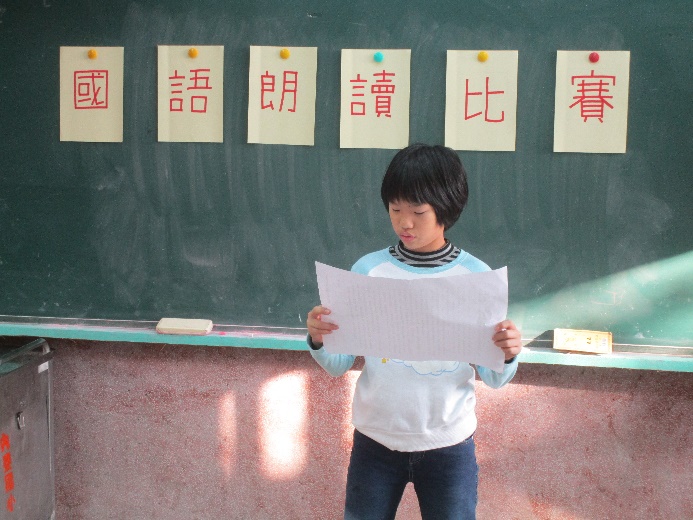 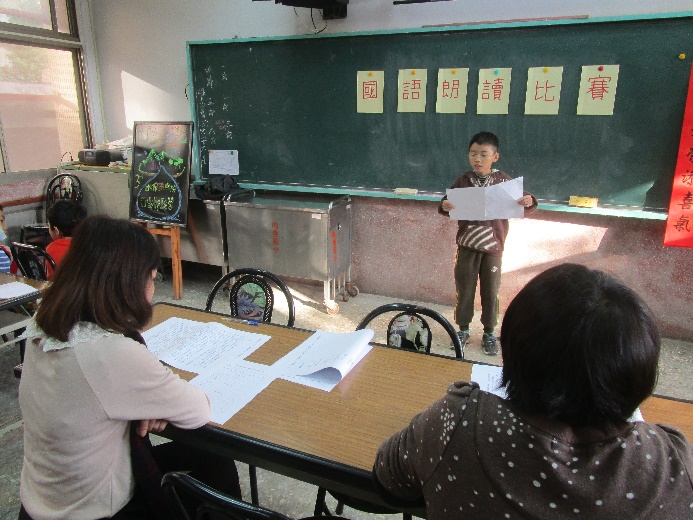 學生朗讀學生朗讀學生朗讀評審仔細聆聽評審仔細聆聽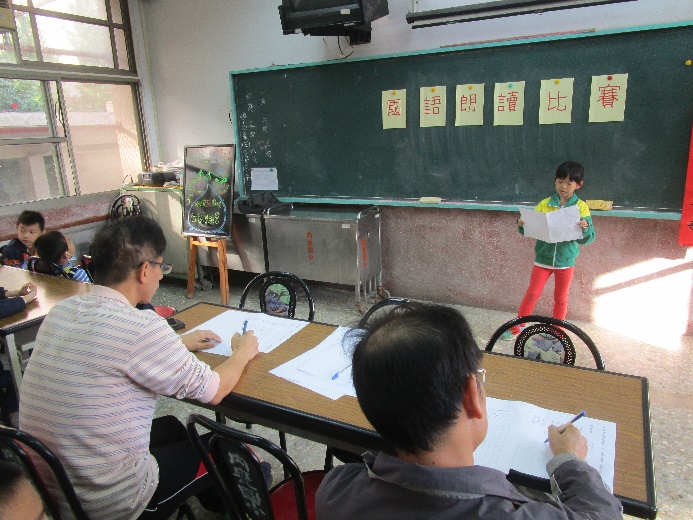 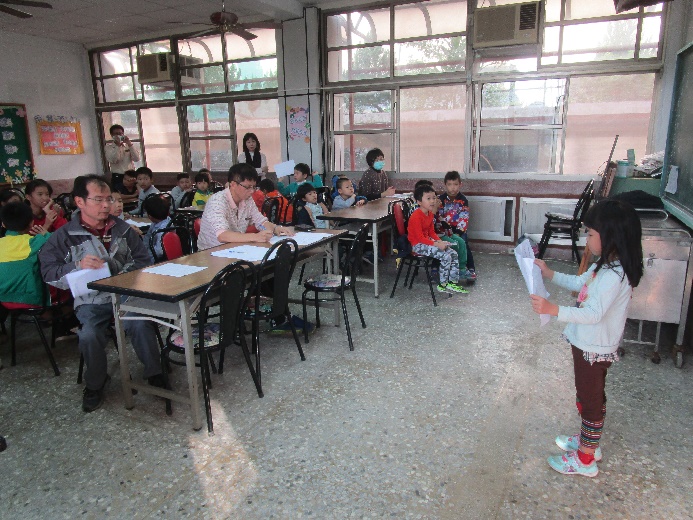 評審仔細聆聽評審仔細聆聽評審仔細聆聽學生朗讀學生朗讀